Deux règles simples à ne pas oublier:1/ Deux singuliers valent un pluriel. (Le chat et le chien couchés sous la table dorment)2/ Le masculin l'emporte sur le féminin. ( Maman et papa énervés se sont mis à crier)
Haut du formulaire1. La biche et le cerf, bless , se réfugient dans le bois. 
2. Le sac en main , et le panier rempl , je rentre à la maison. 
3. Le fil et la corde tend  attendaient le funambule. 
4. L'agrafe et la boucle cous  terminaient ce chandail à merveille. 
5. La table, le buffet et les chaises avaient été cir . 
6. Sa robe et son tablier sont déchir . 
7. Sous les parasols et les tentes bariol  les baigneurs recherchent l'ombre. 
8. La leçon et la fable s , il put aller jouer. 
9. La pomme, la poire et la châtaigne sont gaul  par le cultivateur. 
10. Les fermiers et les fermières endimanch  se rendent à la ville voisine. 
11. Les skieurs et les skieuses fatigu  se reposent. 
12. La carte et la lettre reç de ta part sont dans mon secrétaire. 
13. Le pont et le quai détru  je dus passer par un autre chemin. Attention ! cela n'est pas toujours aussi facile qu'il n'y paraît. Pour vous aider, voici un rappel à propos de l'accord des adjectifs :En règle générale, les adjectifs s'accordent en genre et en nombre avec le nom auquel ils se rapportent.
Exemples : 
un film court, une histoire courte, des cheveux courts.
un oiseau gris, une chemise grise, des nuages gris.
Un costume bleu, une cravate bleue, des robes jaunes.Mais :
Si l'adjectif est aussi un nom commun, on ne l'accorde pas.
Exemples : 
des yeux ébène (couleur de l'ébène), 
des chaussures crème (couleur de la crème), 
des robes abricot (couleur de l'abricot)…Quelques exceptions cependant : 
Ecarlate, fauve, mauve, pourpre, rose, incarnat, s'accordent comme des adjectifs ordinaires.
Exemples : 
des robes roses, 
des fleurs pourpres, 
des vestes mauves…
Lorsque l'adjectif de couleur est composé de deux adjectifs, dont le second exprime une nuance plus précise de la couleur, les deux adjectifs restent invariables.
Exemples : 
des fleurs jaune vif, 
des couvertures rose pâle, 
des dossiers blanc cassé…
Ø Parfois l'adjectif est pris adverbialement (comme un adverbe de manière), dans ce cas il est invariable à la façon d'un adverbe.
Exemples : 
les yeux grand ouverts (grandement ouverts), 
une voix haut perchée (perchée haut), 
des champignons hachés menu (de façon menue), 
des gazons tondus court (de manière courte).Dans ces cas l'adjectif remplace parfois un adverbe qui n'existe pas ou dont le sens n'est pas, ou mal adapté 
(hautement perchée signifierait fortement perchée, ce qui n'est pas la signification voulue, quant à menu et court, aucun adverbe n'est construit avec ces adjectifs). 
Bien entendu d'autres adjectifs sont concernés par cette règle.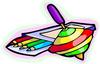 Adjectifs de couleur qui ne désignent pas une chose à l'origineIl s'agit des adjectifs qui désignent seulement une couleur et non pas une chose à l'origine de la couleur (fleur, pierre précieuse...). La couleur est exprimée par un seul adjectifDans ce cas, et dans ce cas seulement, l'adjectif de couleur s'accorde en genre et en nombre.Ex : des chats noirs (masculin, pluriel).
       des robes bleues (féminin, pluriel).
       une chemise blanche(féminin, singulier) à pois rouges (masculin, pluriel)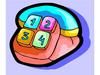 La couleur est exprimée par deux adjectifsCela permet de nuancer une couleur. Même si l'un des deux adjectifs ne désigne pas directement une couleur, les deux adjectifs réunis indiquent une couleur précise.Dans ce cas, aucun des deux adjectifs ne s'accordent.Ex : des manteaux vert foncé.
       des pulls jaune pâle. 
       des jupes bleu vif.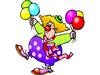 Noms de choses utilisés comme adjectifsCertaines choses présentent une couleur particulière et caractéristique, il est d'usage d'utiliser le nom de cette chose pour désigner la couleur.Ces adjectifs de couleur sont invariables, ils ne s'accordent jamais.Ex : des chemisiers cerise => de la couleur de la cerise,
       des chaussures marron  => de la couleur du marron,
       des chaussettes orange => de la couleur de l'orange.Attention : Cinq exceptions sont considérées comme de véritables adjectifs qualificatifs et s'accordent : rose, écarlate, mauve, pourpre,fauve.Donc, on dira :  
      des robes roses, leurs joues écarlates, leurs pantalons mauves, des foulards pourpres, mes chaussons fauvesHaut du formulaire1. des robes  
2. des pantalons  
3. des chemisiers  
4. leurs joues  
5. des poissons  
6. des jupes  
7. une chemise  
8. des chaussures  
9. des foulards  
10. des jupes  Accord des adjectifs de couleur - cours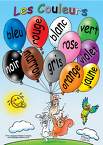 Accord des adjectifs de couleurAttention : Les 8 noms communs suivants qui, à l'usage, sont devenus de véritables adjectifs de couleur  s'accordent en genre et en nombre :Alezan, bai, écarlate, fauve, incarnat, mauve, pourpre, rose, ultraviolet.Haut du formulaireSi vous n'avez pas de clavier français, vous pouvez utiliser ces boutons pour insérer des caractères accentués:
  

1. L'enfant est fiévreux. Il a des cernes (mauve)  sous les yeux. 
2. On voit qu'il est d'origine portugaise. Il a une peau (basané) . 
3. Elle portait des rubans (rouge tomate)  dans ses cheveux noirs. 
4. Je déteste ces faïences (vert olive)  ! 
5. C'est la mode des reflets (chocolat)  dans les cheveux ? 
6. Ah, la mode ! Bientôt on ne parlera plus que de mèches (carotte)  ! 
7. Les prairies sont (verdoyant)  parce qu'il a enfin plu. 
8. Il s'est acheté un manteau bleu marine avec des revers (bleu ciel) . 
9. Il y avait des traînées (ardoise)  à la surface de l'eau du lac. 
10. Il portait ses inusables vêtements (kaki) . Accorder les adjectifs de couleur ou non ?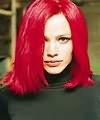 Seuls s'accordent les adjectifs de couleur constitués d'un seul mot s'ils ne sont pas dérivés d'un nom (comme par exemple : beige, bleu, vert, etc.).Les adjectifs de couleur dérivés de noms employés comme adjectifs (comme par exemple : Bistre, brique, carmin, crème, garance, grenat, indigo, marron, nacre, noisette, orange, pastel, pervenche, sépia, turquoise, vermillon, etc.) ne s'accordent jamais, sauf dans le cas de quelques exceptions qu'il faut connaître (comme par exemple : châtain, écarlate, rose, vermeille, violet, fauve).Notez : 'pourpre, mauve, rose, écarlate, fauve, incarnat' devenus de véritables adjectifs varient s'ils sont employés seuls (Il avait les joues écarlates).La couleur châtain est une double exception, car cette couleur peut prendre la marque du pluriel, mais peut aussi ne pas systématiquement prendre la marque du féminin (une chevelure châtain).Les adjectifs de couleur dérivés de langues étrangères (comme par exemple : auburn, kaki, etc.) sont invariables.Les adjectifs de couleur constitués de plusieurs mots (comme par exemple : bleu-vert, bleu clair, gorge-de-pigeon, etc.) ne s'accordent jamais, sauf éventuellement dans le cas d'une exception : les  adjectifs de couleur unis par la conjonction de coordination 'et' restent invariables lorsqu'il s'agit d'une seule et même indication (par exemple : des oiseaux vert et bleu), mais s'accordent lorsqu'il s'agit de deux indications distinctes (par exemple : des plumes vertes et bleues, autrement dit des plumes vertes et des plumes bleues), l'absence d'accord dans les cas ambigus ne constitue cependant pas une faute.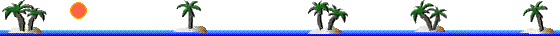 Choisissez la bonne réponse.Merci de votre participation. Débutants
Exercice de français 'Accord des adjectifs de couleurs - cours' créé par anonyme avec Le générateur de tests - créez votre propre test! 
Voir les statistiques de réussite de ce test de français [Sauvegarder] [Charger] [?]
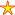 Haut du formulaire1. Cette femme a de beaux yeux . 
2. Elle a des taches  sur son chemisier. 
3. Elle porte de jolis rubans  dans les cheveux. 
4. Les militaires du régiment portent des vestes . 
5. Ma soeur a plongé dans ces superbes flots . 
6. Ses cheveux  ondulent au gré du vent. 
7. J'aime la confiture aux fruits . 
8. L'automne arrive avec ses feuilles . 
9. Les yeux  de ma voisine sont superbes. 
10. Les vaches de ce pré se ressemblent : elles ont des robes . Haut du formulaire1. Cet enfant mange trop de plats (sucré) , il faudrait qu'il fasse attention. 
2. Cette année les pluies ont été (abondant) , je crains que les fruits soient hors de prix. 
3. Que cette femme est (nerveux) , regarde-la, elle ne tient pas en place. 
4. Les enfants avaient mis leurs chemises (rose)  et s'apprêtaient à entrer en scène. 
5. Magalie et Sandrine sont très (coquet) , on ne peut pas en dire autant d'Anaïs. 
6. Ces jeunes filles sont vraiment (intelligent) , leur professeur leur prédit un grand avenir. 
7. J'aimerais bien acheter ces pantalons mais ils sont trop (grand) pour moi. 
8. Ces deux fillettes sont vraiment très (gentil) , leurs parents ont de la chance! 
9. Ne trouves-tu pas que les poneys, avec leurs robes (fauve) , sont du plus bel effet dans le défilé ? 
10. Ces fleurs (blanc)  seront à livrer demain à Madame Martin. Elle marie sa fille. Règles d'accord de l'adjectif qualificatif.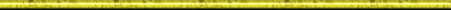 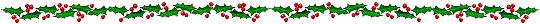 Haut du formulaire1. Une pomme et une poire (vert). 
2. Une table et un buffet (brun). 
3. Un couteau et une fourchette (gris). 
4. De (gros) oranges et prunes. 
5. Des genoux et des mains bien (lavé). 
6. Des prunes et des framboises (délicieux). 
7. Je mange des prunes et des ananas (juteux). 
8. Un citron et une banane (jaune). 
9. Des cerises et des fraises (rouge). 
10. Un képi et une casquette (noir). Haut du formulaire1. Je lui parlais mais elle restait (sourde) à mes propos.   
2. Sous les (rares) applaudissements l'homme continuait son discours.   
3. Les enfants étaient (fiers) de leur nouvelle plaisanterie.   
4. Le visage de Laurent semblait (imperturbable) face à mes suppliques.   
5. Au loin apparaissait la ville éternelle. Elle était aussi (belle) que dans les rêves.   
6. Les pluies (torrentielles) provoquèrent une crue subite.   
7. Malgré mes erreurs constantes Lucile demeure (patiente).   
8. Véronique paraissait (heureuse) de sa réussite.   
9. Elle était (toute petite) mais savait se faire entendre.   
10. Le soleil d'automne illumine le feuillage (doré) des arbres de ce parc.   
11. Le temps est trop (mauvais) aujourd'hui pour mettre le nez dehors.   
12. Vincent portait un bonnet (rouge) qui ne lui donnait pas l'air particulièrement malin.   
13. Brigitte semblait (soucieuse) en rendant sa copie.   
14. Nicolas était là, le regard (pensif), personne ne savait ce qu'il attendait.   
15. En été les journées sont (longues) et je peux faire plus d'activités.   Adjectif qualificatif : apposé, attribut ou épithète?Dans les leçons précédentes, nous avons appris  à quoi servaient les adjectifs et comment ils s'écrivaient. Si jamais vous n'avez aucune connaissance des adjectifs, il serait préférable de commencer par le commencement.I – Approche.Un adjectif qualificatif n'est pas toujours placé au même endroit dans une phrase ; ce qui veut dire séparé du mot qu'il complète par une virgule, un verbe d'état ou un autre adjectif ; il peut aussi être à côté du mot complété. Les différentes appellations sont des fonctions. Pour cela, il prend différents noms :● Adjectif apposé,● Adjectif attribut,● Adjectif épithète.II - Adjectif apposé.Un adjectif apposé est un adjectif qualificatif séparé du nom qu'il complète par une virgule.Par exemple : La boîte, grande, prenait toute la place.                      « Grande » complète « boîte » (On n'oublie pas l'accord du féminin !).                      Ils sont séparés par une virgule.                      On dit alors que « grande » est un adjectif qualificatif apposé au nom « boîte ».III - Adjectif attribut.Un adjectif attribut est un adjectif qualificatif séparé du mot qu'il complète par un verbe d'état (aussi appelés verbes attributifs). Qu'est-ce ? C'est en fait une liste de certains verbes.En voici quelques exemples : être, paraître, sembler, devenir, avoir l'air, demeurer, passer pour, rester…Il n'y a pas de secret : il faut les apprendre par cœur !Par exemple : Baptiste devient méchant.                       « Méchant » complète « Baptiste ».                       Ils sont séparés par un verbe d'état : « devenir ».                       On dit alors que « méchant » est un adjectif qualificatif attribut du nom  « Baptiste ».IV - Adjectif épithète.Un adjectif épithète est un adjectif qualificatif qui n'est séparé du mot qu'il complète ni par une virgule, ni par un verbe d'état. En fait, si ce n'est  ni un apposé, ni un attribut : il est épithète !Par exemple : Maman a acheté des fleurs rouges mais aussi des vertes !                       ● « Rouges » complète « fleurs ».                       Il n'y a pas de virgule et pas non plus de verbe d'état entre le nom et l'adjectif,                        alors, il est épithète.                                                                        On dit alors que « rouges » est épithète du mot « fleurs ».                       ● « Vertes » complète lui aussi « fleurs ».                       Il n'y a ni virgule, ni verbe d'état qui les sépare.                      On dit alors que « vertes » est épithète du mot « fleurs », même si il n'est pas juste à côté de celui-ci.Maintenant, place aux exercices ! Voici dix phrases. À la fin de chacune d'elle, indiquez si l'adjectif entre guillemets est épithète, apposé ou attribut.Bonne chance à tous !  Intermédiaire
Exercice de français 'Adjectif : épithète, apposé ou attribut? - cours' créé par anonyme avec Le générateur de tests - créez votre propre test! 
Voir les statistiques de réussite de ce test de français [Sauvegarder] [Charger] [?]
Haut du formulaire1. Le 'petit' matelas fera largement l'affaire !  
2. 'Exténuée' et fatiguée, Manon s'allongea sur son lit.  
3. La pomme donnée à Blanche-Neige était 'rouge'.  
4. Le 'grand' tapis que l'on avait remarqué est à l'entrée du magasin.  
5. Un 'magnifique' sourire se dessina sur son visage.  
6. Elle passe pour une 'idiote' !  
7. Ambre, 'blanche' comme un linge, s'écroula sur le sol.  
8. Avec ce chapeau, il a l'air 'fou' !  
9. 'Embarrassé', il s'élança vers la sortie.  
10. Je passe doucement mon doigt sur la 'fine' lame du couteau.  
11. Le vent, 'déchaîné' plus que jamais, frappa les maisons!   Qu'est-ce-que l'attribut du sujet?   L'attribut du sujet exprime une qualité ou une manière d'être qui se rapporte au sujet.   C'est pourquoi il se rattache à celui-ci par un verbe d'état (être,paraître,demeurer,rester,sembler,avoir l'air...)                                         Exemple: Pierre est heureux.                                                           Pierre est instituteur.   L'attribut du sujet ne peut être supprimé,il est essentiel à la phrase.   Selon sa nature,il s'accorde en genre et en nombre avec le sujet.                                         Exemple: Ces chaussures semblent petites pour toi!                                                           Ce manteau semble petit pour toi!   Nature de l'attribut   Celui-ci peut être:   *Un adjectif          ==> Hélène a l'air joyeuse!   *Un nom                ==> Marie est vendeuse dans une boulangerie.   *Un infinitif           ==> Cette maison est à vendre.   *Une proposition ==> Je ne suis pas ce que vous croyez!   *Un pronom          ==> Si j'étais vous,je ne ferais pas ça!   Attention   L'attribut du sujet,comme le complément d'objet direct (COD),répond également aux questions: qui? ou quoi?   Il ne faut donc pas confondre Attribut et COD.   Contrairement à l'attribut,le COD ne représente pas la même personne ou la même chose.                                   Exemple: Jean est professeur au lycée.(Attribut)                                                     Jean a rencontré le professeur au lycée.(COD)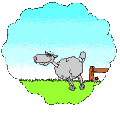    Attribut ou COD,indiquez la bonne fonction du mot ou du groupe de mots entre parenthèses.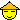  Débutants
Exercice de français 'Adjectif attribut du sujet - cours' créé par anonyme avec Le générateur de tests - créez votre propre test! 
Voir les statistiques de réussite de ce test de français [Sauvegarder] [Charger] [?]
Haut du formulaire1. Le médecin semble très (inquiet) au sujet de ton père. 
2. Marie est (infirmière) dans cet hôpital. 
3. Jean a acheté (ce tableau) à la vente aux enchères. 
4. Le chat a cassé (le vase) qui se trouvait dans le hall. 
5. L'important est (de connaître la vérité) au sujet de cette histoire. 
6. Les enfants font (leurs devoirs) dans la chambre. 
7. La femme de ménage a l'air (dépité) devant tout ce désordre. 
8. Pierre est resté (silencieux) quelques instants. 
9. Isabelle a acheté (deux places) pour le concert de ce soir. 
10. L'important est (que chacun s'entende bien) au sein de ce groupe. Adjectif qualificatif - coursa/La nature de l'adjectif qualificatif:C'est  un mot qui sert à caractériser une personne , une chose/ Il est variable.b/les fonctions de l'adjectif qualificatif:L'adjectif qualificatif peut être épithète , apposé ou attribut.1) Adjectif épithète:Il est directement rattaché aux noms ou aux pronoms qu'il caractérise. 
S'il y a deux adjectifs séparés par une virgule, ils sont épithètes apposés, ils peuvent parfois être plus distants dans la phrase. EX:Les grandes décisions n'ont pas été encore prises.     Des sacs pleins de blé ont été dérobés.2) Adjectif attribut:On appelle attribut l'adjectif qualificatif qui caractérise des noms ou des pronoms par l'intermédiaire d'un verbe d'étatEX:Ce vase est beau.     Il paraît sincère.     Il devenait turbulent     Elle est audacieuse.L'adjectif qualificatif peut être employé comme adverbe.EX:Ce livre coûte cher     Il marche droit     Ils travaillent durc/L'accord de l'adjectif qualificatif:L'adjectif qualificatif s'accorde en genre et en nombre avec le nom ou le pronom auquel il se rapporte:EX:Une bonne parole.     Ils sont forts.a-L'adjectif qualificatif qui se rapporte à plusieurs noms ou pronoms se met au pluriel et prend le genre des mots qualifiés:EX:Une veste et un pantalon neufs.Remarque:  Le sens exige parfois que l'accord n'ait lieu qu'avec le dernier nom :EX:Venez avec votre père et votre frère aîné.*Accord des adjectifs composés:a-L'adjectif est composé de deux adjectifs dont chacun se rapporte au terme principal.Les deux éléments de l'adjectif composé s'accordent en genre et en nombre avec le terme principal.EX: sourd muet>sourde muette      sourds muets>sourdes muettesb-Si le premier élément est un mot invariable , une abréviation , un adjectif pris comme adverbe , seul le 2ème s'accorde.EX:des régions sous-développées     des filles nouveau-néesc-S'ils indiquent une couleur, les deux éléments restent invariables.EX: Des robes bleu pâle.*Accord des adjectifs de couleur:a- Si la couleur est désignée par un seul adjectif , celui-ci varie en genre et en nombre.EX:Les fleurs blanches,des robes vertes.b-Les noms employés comme adjectifs de couleur sont aussi invariables.EX: Des nappes orange -  Des yeux marronExceptions:écarlate , mauve , fauve , pourpre et rose sont toutefois considérés comme de véritables adjectifs et s'accordent.Exercice: Accordez les adjectifs entre parenthèses.Haut du formulaire1. Les vaches (couché) ruminent. 
2. Les nids (abandonné) se balancent. 
3. Les roses (épanoui) exhalent un doux parfum. 
4. Les incendies rapidement (éteint) ont fait peu de dégâts. 
5. Les arbres (dépouillé) allongent leurs bras amaigris. 
6. J'aime les maisons (couvert) de tuiles. 
7. Les nouvelles (reçu) ce matin sont bonnes. 
8. Les serviettes (lavé), repassées, vont être rangées. 
9. Les poteaux électriques avaient été (arraché) par le vent. 
10. Elles ont été (puni). L’adjectif qualificatif.1. Le rôle de l’adjectif qualificatif.2. Les fonctions de l’adjectif qualificatif.3. La place de l’adjectif qualificatif épithète.Où faut-il placer l’épithète ? Cette question est très complexe, surtout que par goût, par fantaisie, par effet de style ou de surprise, les écrivains n’appliquent pas toujours les règles communément admises. Disons qu’en général, on placera :A. Avant le nom :B. Après le nom :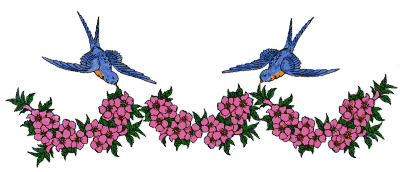 Dans les phrases qui suivent, justifiez la place de l'adjectif qualificatif épithète.  Intermédiaire
Exercice de français 'Adjectif qualificatif (l') - cours' créé par mariebru avec Le générateur de tests - créez votre propre test! 
Voir les statistiques de réussite de ce test de français [Sauvegarder] [Charger] [?]
Haut du formulaire1. Des voix criardes s'élevaient de la rue.           
2. En automne, le jardinier ramasse les feuilles mortes.           
3. La Belgique est un petit pays.           
4. Ces fleurs resplendissantes illuminent le salon.           
5. Un bahut breton dans l'entrée fait l'admiration de nos visiteurs.           
6. Emerveillé, il regardait ses nouveaux jouets.           
7. Je n'aime que les fruits sucrés.           
8. Les enfants, surpris par la surveillante, furent punis.           
9. Une jolie nappe verte recouvre la table de la cuisine.           
10. Des poissons visqueux se trouvaient au fond du panier.           L'adjectif qualificatif.1. La formation du féminin – règle générale.2. Changement de la consonne finale.3. Redoublement de la consonne finale.4. Remarques.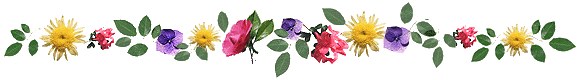 Ecrivez correctement les adjectifs.  Intermédiaire
Exercice de français 'Adjectif qualificatif - Formation du féminin - cours' créé par mariebru avec Le générateur de tests - créez votre propre test! 
Voir les statistiques de réussite de ce test de français [Sauvegarder] [Charger] [?]
Haut du formulaireSi vous n'avez pas de clavier français, vous pouvez utiliser ces boutons pour insérer des caractères accentués:
  

Notre professeur, Madame Dupont est une femme (sérieux), une éducatrice (éminent), une conseillère (précieux). 
Quant à moi, je suis une fille (intelligent), (laborieux), et (soumis). 
La leçon de français est toujours très (instructif). Si je donne une réponse (faux), je reçois une explication (bref) mais (pointu). L'accord de l'adjectif qualificatif.Règle générale.1. L'attribut.2. L'épithète.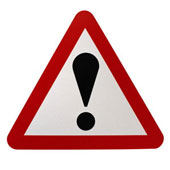 Règles particulières.Accordez les adjectifs.  Débutants
Exercice de français 'Adjectif qualificatif - règles d'accord - cours' créé par mariebru avec Le générateur de tests - créez votre propre test!
Voir les statistiques de réussite de ce test de français [Sauvegarder] [Charger] [?]
Haut du formulaireSi vous n'avez pas de clavier français, vous pouvez utiliser ces boutons pour insérer des caractères accentués:
  Chaque animal a un caractère, un comportement (spécial). L'abeille se distingue par une activité et une prévoyance (merveilleux), la poule par une tendresse vraiment (maternel),  l'araignée par une ingéniosité (admirable), l'agneau par une douceur (proverbial),  le chien par un attachement et une docilité (remarquable),  l'âne par une patience et une sobriété (étonnant).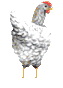 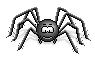 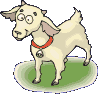 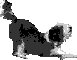 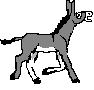 Qui ne connaît l'agilité et la vivacité (surprenant) de l'écureuil, la ruse et l'adresse peu (commun) du renard,  la taille et la force (exceptionnel) de l'éléphant,  la majesté et le regard (imposant) du lion ? 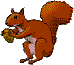 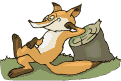 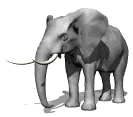 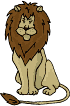  Le chien est un animal sensible : une caresse, un geste, un regard (accordé) par son maître, lui fait éprouver un bonheur, une joie bien (grand).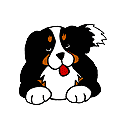 Observez cet aigle  qui fend les airs avec une vitesse, une rapidité (prodigieux).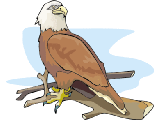 Et savez-vous qu'il y a des poissons  qui ne séjournent que dans les fleuves ou les rivières (profond) ?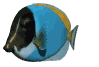 Bas du formulaireBas du formulaireBas du formulaireBas du formulaireBas du formulaireBas du formulaireBas du formulaireBas du formulaireBas du formulaireBas du formulaireBas du formulaireBas du formulaireBas du formulaireLes adjectifs de couleur simples'accordent en genre et en nombre avec le mot auquel ils se rapportent.Des paupières mauvesbrun - bleu - blanc - blond - châtain - gris - jaune - noir - rose - rouge - roux - vert - violet...

basané - cuivré - doré - olivâtre - orangé - rouquin - verdoyant...Les adjectifs de couleur composée sont invariables. (On emploie le trait d'union lorsque deux adjectifs de couleurs sont juxtaposés)Des fils gris perle, une robe bleu nuit, des eaux bleu-vertarc-en-ciel - bleu marine - bleu turquoise - rouge tomate - vert olive...Les adjectifs de couleur qui proviennent de noms (métaux, fruits, légumes, pierres précieuses, etc.) sont invariables.Des reflets ardoise, une chemise kakiabricot - acier - argent - avocat - bronze - café - cannelle - caramel - carotte - cerise - champagne - chocolat - citron - crème - cuivre - fraise - framboise - kaki - lavande - marine - olive - or - orange - pêche - prune - rouille - turquoise...un seul mot non dérivé d'un nomun seul mot dérivé d'unnomun seul mot dérivé d'unelangue étrangèreplusieurs motsplusieurs motsunis par 'et'accordinvariableexceptions : châtain, écarlate, rose, vermeille, pourpre, rose incarnat, mauve, violet, fauveinvariableinvariablegénéralement invariable,accord seulement s'il s'agit de plusieurs indicationsun gentil garçonune gentille fillenom masculin singulier = adjectif masculin singuliernom féminin singulier = adjectif féminin singulierdes gentils garçonsdes gentilles fillesnom masculin pluriel = adjectif masculin plurielnom féminin pluriel = adjectif féminin plurielun raisin et un citron mûrsune pomme et une orange mûres.nom masculin singulier + nom masculin singulier = adjectif masculin plurielnom féminin singulier + nom féminin signulier = adjectif féminin plurielun garçon  et une fille gentilsdes garçons et des filles gentilsnom masculin singulier + nom féminin singulier = adjectif masculin plurielnom masculin pluriel + nom féminin pluriel = adjectif masculin pluriel-Quel beau bébé !

-Le petit chat gris de mon voisin vient me rendre visite.

-Cette vieille maison possède de solides poutres.
L’adjectif qualificatif se joint au nom pour caractériser la personne, l’animal, ou la chose qu'il désigne. 

C’est un mot descriptif qui donne une physionomie, une âme, une expressivité au nom.Une belle fumée bleue s’élève dans le ciel.1. L’adjectif qualificatif placé à côté du nom, soit avant, soit après, a la fonction d’épithète.-Vaincue, la troupe se retira.Dans le ciel, les oiseaux planent, immobiles.

-L’enfant, triste et silencieux, attendait la sentence du professeur.2. L’épithète est dite « épithète détachée » 
lorsqu’elle est mise en relief (en début ou fin de phrase, ou encore dans le corps de la phrase, derrière le nom).a) Au loin, la prairie semblait bien sèche.
b) Un jour de printemps rendra vertes et fleuries cesplaines désolées.3. L’adjectif qualificatif peut être attributa) du sujet auquel il est relié par un verbe copule ou verbe d'état (: être, paraître, sembler, devenir, rester, avoir l’air…)

b) de l’objet par l’intermédiaire de verbes tels que : croire, rendre, nommer, juger, déclarer, prendre pour, considérer comme, etc.Un grand nuage montait derrière la colline.1. L’épithète de nature, surtout si elle est plus courte que le nom. Ce type d’épithète exprime une qualité essentielle.Surpris, il chercha abri sous un arbre.2. L’épithète du pronom personnel sujet.Le jour effroyable arrive dans deux semaines.1. L’épithète qui est plus longue que le nom.a) Ces fleurs bleues sont ravissantes.b) Assis à une table carrée, père lisait son journal.c) Les pommes de terres rondes étaient posées sur le sol.d) Des voix aiguës se faisaient entendre.e) Je n’aime pas l’odeur âcre des résédas.f) Des cerises juteuses terminent le repas.g) Ces portes mobiles rebondissent sans cesse.2. L’épithète exprimant une qualité concrète relative :a) à la couleur,

b) à la forme,

c) à l’aspect, au physique,

d) à l’ouïe,

e) à l’odorat,

f) au goût,

g) au mouvement.

Cet enfant ivre d’instruction fait la joie de ses parents.
3. L’épithète accompagnée d’un complément.
-Les feuilles desséchées brûlent facilement.
-Je te prête volontiers ce livre intéressant.
4. Le participe passé employé comme épithète et l’adjectif verbal.

Ce paon se promène avec une allure de princeindien.
5. L’épithète exprimant des notions relatives aux arts, à la religion, à la nationalité, aux sciences, à l’administration, à l’histoire.Un petit garçon 
Une petite fille.En règle générale, le féminin d'un adjectif qualificatif se forme en ajoutant un E muet à la finale du masculin.Un lac limpide 
Une rivière limpide.1. L'adjectif qui se termine au masculin par un E, ne change pas au féminin.Un local exigu 
Une maison exiguë.2. L'adjectif en –GU prend un tréma sur le E du féminin afin d'indiquer que le U doit se prononcer.Un travail régulier 
Une présence régulière.3. Les adjectifs en –ER changent cette finale en ère.Un homme naïfUne femme naïve.1.  F / VE.Note : bref / brève.Un paysage harmonieux Une poésie harmonieuse.2.  X / SE.Note : doux  douce.faux / fausseroux / rousseUn long récit Une longue histoire.3. Les adjectifs en –G prennent un Udevant le 'E muet pour garder au g sa prononciation gutturale.Un service public Une place publique.4. Les adjectifs en –C changent le c en QUE.Note : grec / grecqueblanc / blanchefranc / franchesec / sècheUn geste naturelUne pose naturelle.1. EL et EIL  ELLE et EILLE devant le 'e' muet.Note : Certains adjectifs ont deux formes au masculin. Ce sont :beau (bel) / bellenouveau (nouvel) / nouvellemou (mol) / mollevieux (vieil) / vieilleUn tableau ancienUne habitation ancienne.2. ON et EN  ONNE et ENNE devant le ’e' muet.Note :1. lapon, letton, nippon 
lapone, lettone, nippone2. bénin – malin  
bénigne – maligne3. Les adjectifs en –IN, -UN, -AN ne doublent pas le ’n' sauf :
paysan et rouan 
qui font paysanne et rouanne.Un gros effort Une grosse somme.3. S  -  SSE devant le ’e' muet.Note : exprès  expressetiers / tiercefrais  / fraîcheras  / raseniais / niaise.Un homme vieillotUne femme vieillotte.4. ET et OT  ETTE et OTTE devant l’E muet.Note :discret / discrèteinquiet / inquiètecomplet / complètereplet / replèteconcret concrètesecret / secrètedésuet / désuètedévot / dévoteidiot / idiotemanchot / manchotefalot   / falotebenêt / n’a pas de féminin !Mon plat favori Ma boisson favorite.1. Formes spéciales :coi / coitefavori / favoritehébreu / hébraïqueandalou / andalouseUn chapeau chicUne robe chic.2. Les adjectifs chic, kaki, angora,grognon, snob n’ont qu’une forme pour les deux genres.Des cheveux châtainsUne couleur châtaine.3. L’adjectif châtain ne s’emploie guère qu’au masculin, bien qu’il existe la forme « châtaine ».Un enfant rieurUne fillette rieuse.Un bras vengeurUne idée vengeresse.Un indice accusateurUne preuve accusatrice.4. Les adjectifs en –EUR forment le féminin en –EUSE, en –ESSE ou en–RICE.Un meilleur amiUne meilleure amie.5. Les comparatifs en –EUR prennent un E.Ce garçon est gentil.nom masculin singulier = adjectif masculin singulierCes garçons sont intelligents.nom masculin pluriel = adjectif masculin plurielCette fille est jolie.nom féminin singulier = adjectif féminin singulierCes filles sont belles.nom féminin pluriel = adjectif féminin plurielIl est grand.pronom masculin singulier = adjectif masculin singulierIls sont intéressants.pronom masculin pluriel = adjectif masculin plurielElle est délicate.pronom féminin singulier = adjectif féminin singulierElles sont blanches.pronom féminin pluriel = adjectif féminin plurielL'adjectif qualificatif attribut s'accorde en genre et en nombre avec le nom ou le pronom auquel il se rapporte.Je connais ce gentil  garçon.nom masculin singulier = adjectif masculin singulierCes garçons intelligents font la fierté de leurs parents.nom masculin pluriel = adjectif masculin plurielCette jolie fille est ma cousine.nom féminin singulier = adjectif féminin singulierCes belles filles ne passent pas inaperçues.nom féminin pluriel = adjectif féminin plurielLui, si intelligent,  mérite cette récompense.pronom masculin singulier = adjectif masculin singulierEux, si intéressants, retiennent notre attention.pronom masculin pluriel = adjectif masculin plurielElle, si  délicate, demande d'être traitée avec douceur.pronom féminin singulier = adjectif féminin singulierElles si blanches, illuminent cette pièce.pronom féminin pluriel = adjectif féminin plurielL'adjectif qualificatif épithète s'accorde en genre et en nombre avec le nom ou le pronom auquel il se rapporte.1.Une délicatesse et une douceur singulièresémanent de ses propos.a) Cette chemise et ce pantalon noirs sontlugubres.b) Cette robe et ce chapeau neufs sontravissants.c) Je viendrai avec mon oncle et ma soeurcadette.1. L'adjectif se rapportant à plusieurs noms, même du singulier, se met au pluriel.a) Si les genres sont différents et même si chaque nom est singulier, l'adjectif se met au masculin pluriel.b) Par euphonie, le nom masculin sera le plus rapproché de l'adjectif.c) Dans une énumération, il se peut que l'adjectif se rapporte uniquement au nom le plus rapproché.Cet enfant est d'une gentillesse, d'uneserviabilité rare.2. Quand l'adjectif se rapporte à des noms synonymes ou placés par gradation, il s'accorde avec le dernier nom.a) J'ai besoin de l'aide d'une jeune  fille ou d'un jeune homme intelligents, peu importe !b) Pour traduire ce texte, il me faut une encyclopédie ou un dictionnaire neuf.c) Certains oiseaux ont un anneau ou collier noir autour du cou.3. Quand l'adjectif se rapporte à des noms séparé par 'ou', :a) il se met au pluriel s'il se rapporte aux deux noms;b) il s'accorde avec le dernier nom si 'ou' marque l'exclusion;c) il s'accorde avec le dernier nom, si les noms sont synonymes.a) Sa chanson comme sa diction estintéressante.b) La tête, ainsi que la gorge et les ailes, sontnoires chez cette espèce.4. Quand les noms sont unis par une conjonction de comparaison (comme, de même que, ainsi que, etc.),  l'adjectif s'accorde :a) généralement avec le premier nom;b) parfois avec les deux noms s'il y a addition plutôt que comparaison;Les tasses, les assiettes, les verres, tout étaitneuf !5. Quand les noms sont suivis d'un mot récapitulatif, l'adjectif s'accorde avec celui-ci.Elle portait un manteau de laine troué.J'ai déposé un panier de pommes rouges sur la table.6. Quand l'adjectif est placé derrière un nom suivi d'un complément, il faut avant tout considérer le sens. L'adjectif s'accordera soit avec le nom, soit avec son complément.Ces livres coûtent cher.Le voisin est mécontent : nous parlons haut.7. L'adjectif employé adverbialement reste invariable : coûter cher, parler haut, voir clair, tomber dru, couper ras, trancher net, sentir bon...